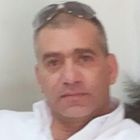 Personal InformationName:						AhmedEmail                                                                     Ahmed.373804@2freemail.com  Date of 	Birth					30 June 1971Place of Birth					Al-KuwaitGender						MaleMarital Status					Married	Nationality                                                             Jordanian Driving License					Valid Light duty Jordanian 	- Saudi Arabia – international Languages					English and Arabic                                                                        EducationDiploma Hotel Management		             from American Association forIn Hospitality Supervision                               Development Advancement Hotel Management1999-2000					& Operation Program Herby Grants.						( ,  ) Diploma, Yes I can,  				From Radisson SAS Hotel / AQABA Hospitality gents Service 			2000Cambridge International Diploma		University of Cambridge, Talal Abu GhazalehIn IT Skills					& Co. International (TAGI)  Experience Working with Elegant Office – Interior Design Kingdom Saudi                                                                  Arabia from 20 March 2015(Logistic Manager) Operation.                                                               Support Service, to sep 2016. Working with Drake & Scull (Constriction Co) Kingdom of Saudi Arabia from 13 Des 2010 to Mar 2015    Camp Boss. Logistic Coordinator, ITCC Project Support Service, Operation.    	Working with Consolidated Contractor Co. (CCC)                                                                 From March 2007 to Dec 2010 					(Camp Boss, Stuff Accommodation). Support Service, Logistic. Khurasaniyah project, PNU project, NCP projectWorking with Al Ali Office – Jordan / Irbid (Administrative)1996 To 2006 .Training Courses01.	Course Supervision & Hotel Management						At Joundi International Academic for hotel						Management 1999Course in hotel Management program in All Department                         at Al-Joundi International academic For Hotel Management 1999.Course in First Aid & Hygiene from Consolidated Contractor Co.      (CCC) 2008Certification  					01	Experience Certificate from Elegant Office 						Kingdom of Saudi Arabia02 	Experience Certificate from Drake & Scull 						Kingdom of Saudi Arabia       Experience Certificate from Consolidated Contractor Co.                                       (CCC) Kingdom of Saudi Arabia04	Experience Certificate from Snamprogetti Ltd						Kingdom of Saudi Arabia 2007 – 200905         Certificate of appreciation from Radisson SAS Hotel, Jordan 2000      Certificate of appreciation from Consolidated Contractor Co. (CCC) Kingdom of Saudi Arabia 2007/2008/2009/2010                                          			Khurasaniyah project, PNU project, NCP project       Certification of appreciation from Snamprogetti Ltd.                                             Certificate  of appreciation from Tamimi Global Kingdom of Saudi Arabia 2008      HSE certificate from Snamprogetti 2007/200810     	HSE certificate from Consolidated Contractor Co. (CCC)						2007/2008/2009/201011        HSE certificate from Drack & Scull, ITCC Project Responsibilities and dutiesDirect, manage and coordinate Camp (Accommodation), Housekeeping .Catering, logistics, warehouse, Maintenance, transportation, Customer service, Health and Safety, Security, and Support Service for All Department.Camp, Accommodation:Overall responsible for company employees housings.Manage the allocation and distribution of the rooms as per the position/titles of the employees.Provide comprehensive orientation to the new employee regarding the camp rules and regulation and facilities of the camp.Responsible for weekly camp attendance summary, financial records and other required reports. Checking entrances/exits on camp premises and maintaining related records.Maintenance of standard first aid supplies.Maintain the availability of all housing utilities in the camp i.e. water, electricity, gas etc. Follow-up with Housing Guards for cleaning of villas, hygienic, pest control activities.Coordinating with project heads for transferring staff between company accommodations as per project requirement.Establish open communication channel with the residence to resolve and record the complaints and issues.Solving any dispute between staff in accommodation.Maintain the safety and security standards within the premises as per the company policy.Providing transport facility to all the company staff.Arranging monthly schedule of company vehicles.  Managing the petrol, diesel coupons as per company policy for refilling.Arranging airport collections/drop-offs. Taking new employees for medical and their respective projects.Dealing with accident cases and liaison with insurance company.Closely monitoring all operational activities and making it possible on time. Excellent communication skills and ability to deal with people at all levelsFacilities.project management and supervising and coordinating the work of contractorsinvestigating availability and suitability of options for new premisesdirecting, coordinating and planning essential central services such as reception, security, maintenance, mail, archiving, cleaning, catering, waste disposal and recyclingensuring the building meets health and safety requirements and that facilities comply with legislationkeeping staff safepreparing documents to put out tenders for contractors      Logistic &Transportation & warehouse  1-Receive shipments and ensure both quality and quantity
  2-Trace, track and expedite purchase processes
  3-Create and maintain contact with vendors and customers to ensure timely delivery of goods
  4-Interact with third party logistics service providers
  5-Audit freight cost and documentation
  6-Ensure accuracy of all inventories
  7-Maintain communication with warehouse staff to ensure proper working order
  8-Review bills, invoices and purchase orders
  9-Ensure all payments are processed in time
10- Assist customers with inquiries
11-Create packing lists and update shipment information in database
12-Organize files both manually and electronically
13-Monitor and facilitate repair orders
14-Coordinate deliveries for repaired or returned items
15-Ensure that the warehouse has sufficient space for incoming deliveries
16-Ensure that all items are properly numbered and tagged
17-Dispose of unserviceable or damaged items
18-Conduct safety procedures for outbound shipment vehicle
19-Reconcile hand receipts
20-Manage warehouse security related work such as preparing badges, passes and identification cards21-Quick respond and attend to any accident and road breakdown.
22-Follow accidents repairs procedure.
23-Follow vehicles users changing procedure.
24-Follow new vehicles allocation procedure.
25-Scheduling daily transport picks and drops as per operation requirements.
26-Handling petty cash for transport daily works.
27-Submission of reports on weekly / monthly basis as requested and advice28-Ensure all assigned vehicles for maintenance /repairs are properly executed29-Preparation of the Repair Request Form and get approval from HO, ensure all scheduled        repairs are done on schedule30-Update the vehicle allotment file, periodically inspect the vehicles and fix the responsibility for Damages.SkillsCommunication Ability to Work Under PressureTime ManagementSelf-motivation Conflict ResolutionLeadershipAdaptability TeamworkCreativity